ПАМЯТКА по профилактике распространения вирусных заболеваний для дошкольной организации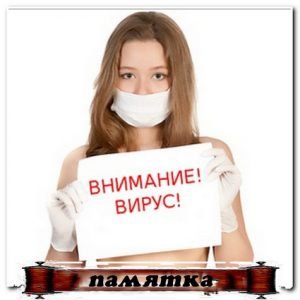       С целью профилактики среди воспитанников и их родителей распространения вирусных заболеваний, в том числе коронавируса администрация детского сада РЕКОМЕНДУЕТ:    1) педагогам:— ежедневно, принимая детей в группе проводить утренний фильтр:   А) визуальный осмотр на выявление признаков недомогания; Б) измерение температуры ребенку родителями; В) ведение тетради «Утренний фильтр»;— в случае недомогания ребенка во время пребывания в детском саду оповестить медицинского работника учреждения  образования и сообщить родителям;— проводить разъяснительную работу по профилактике вирусных заболеваний среди родителей в чат-группах социальных сетей;— усилить меры по соблюдению дошкольниками гигиенических норм;— проведение тематических занятий на тему профилактики вирусной инфекции, коронавирусной инфекции, о мерах профилактике и действиях при подозрении на коронавирусную инфекцию, создание информационных уголков;     Кроме того, рекомендуется ограничить проведение массовых общесадовских мероприятий (утренников, развлечений), а также общесадовских и групповых родительских собраний.2)  родителям необходимо оградить ребенка от мест массового скопления людей. В случае недомогания не приводить ребенка в детский сад и обратиться в поликлинику по месту жительства.